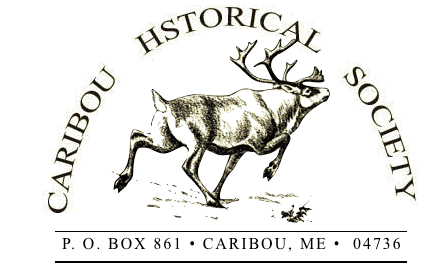 BRONZESILVERGOLDPLATINUM$100+$500+$1,000+$5,000+